ОБЩИНА ДУЛОВО,ОБЛАСТ СИЛИСТРА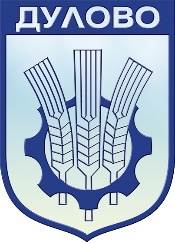       7650 Дулово, ул. „Васил Левски“ № 18, тел: 0864 / 2 30 00, факс: 0864 / 2 30 20, e-mail: obshtina@dulovo.bg, http//dulovo.bg       ДО       ОБЩИНСКИ СЪВЕТ       гр. ДУЛОВОДОКЛАДНА ЗАПИСКАотинж. Невхис Мустафа – Кмет на община ДуловоОТНОСНО: Отдаване под наем на  части от имоти общинска собственост в община ДуловоУважаеми  дами и господа общински съветници,	Във връзка с наличие на проявен интерес за наемане на части от имоти общинска собственост, предлагам Общински съвет да вземе решение за отдаване под наем за срок от 5 /пет/ години чрез провеждане на публичен търг чрез явно наддаване на по-долу цитираните имоти.	Предвид гореизложеното предлагам Общински съвет – гр.Дулово да вземе следното                                                         РЕШЕНИЕ : 1.На основание чл.21, ал.1, т.8 от ЗМСМА във връзка с чл.14, ал.1 и ал.7 от Закона за общинската собственост, чл.17, ал.1 и чл.15, ал.3 от Наредба №2 за реда на придобиване, управление и разпореждане с общинското имущество да се проведат публични явни търгове за отдаване под наем за срок от 5 /пет/ години на следните недвижими имоти: 1.1 Част от имот публична общинска собственост находящ се в с.Руйно, ул.”Първа” №19, представляващ кметство масивна двуетажна сграда с площ от 232 кв.м., кв.7, п.IV – За кметство, по регулационния план на  с.Руйно, описан в АПОС №1281/14.07.2011год., отдаваема под наем площ 1 кв.м., пред входа на сградата, с предназначение за поставяне на вендинг автомат за топли напитки, с първоначален годишен наем в размер на 567,00лв./петстотин шестдесет и седем лева/ без ДДС, депозит за участие в търга  56,70лв. и стъпка на наддаване 56,70лв.1.2 Част от имот частна общинска собственост находящ се в с.Яребица, ул.“Първа“ №37, представляващ Пенсионерски клуб масивна едноетажна сграда с площ от 130 кв.м., кв.22, п.I – СНС, по регулационния план на  с.Яребица, описан в АЧОС №255/19.08.1999год., отдаваема под наем площ 1 кв.м., пред входа на сградата, с предназначение за поставяне на вендинг автомат за топли напитки, с първоначален годишен наем в размер на 567,00лв. без ДДС, депозит за участие в търга  56,70лв. и стъпка на наддаване 56,70лв1.3 Част от имот публична общинска собственост находящ се в с.Правда, ул.”Централна” №28, представляващ кметство масивна двуетажна сграда с площ от 300 кв.м., кв.28, п.I, пл.№356, по регулационния план на  с.Правда, описан в АПОС №290/11.11.1999год., отдаваема под наем площ 1 кв.м., пред входа на сградата, с предназначение за поставяне на кафе - машина, с първоначален годишен наем в размер на 567,00лв./петстотин шестдесет и седем лева/ без ДДС, депозит за участие в търга  56,70лв. и стъпка на наддаване 56,70лв.2. Възлага на Кмета на Община Дулово да извърши съответните процедурни действия по отдаването под наем на имотите.3. Настоящото решение да бъде изпратено на Кмета на Община Дулово и Областният управител на Област Силистра в 7-дневен срок от приемането му.Настоящото решение подлежи на оспорване по  пред Административен съд Силистра.инж. Невхис МустафаКмет на община ДуловоСъгласувал:Айваз Чакър – зам. кмет на община ДуловоСъгласувал:Йордан Йорданов – юрисконсулт на община Дулово Изготвил:Пембе Незир – спец. ТДКП